STUDI EVALUASI JARINGAN DRAINASE PERKOTAAN BERBASIS ARGICS PADA DESA KEDUNGMALING KECAMATAN SOOKO KABUPATEN MOJOKERTOElvin Andriansah1, Azizah Rokhmawati2, Anita Rahmawati3 1Mahasiswa Teknik Sipil Fakultas Teknik Universitas Islam Malang, Email : andrirockkids@gmail.com2Dosen Teknik Sipil Fakultas Teknik Universitas Islam Malang, Email : azizah.rochmawati@unisma.ac.id3Dosen Teknik Sipil Fakultas Teknik Universitas Islam Malang, Email : anita.rahmawati@unisma.ac.idABSTRAKDesa Kedungmaling berada di Kecamatan Sooko, Kabupaten Mojokerto Provinsi Jawa Timur, berada didataran paling rendah jika dibandingankan daerah lainnya, maka Desa Kedungmaling dilewati aliran air dari yang lebih tinggi elevasinya, hal tersebut menyebabkan drainase tidak memenuhi kapasitas debit air pada saat musim hujan. Selain disebabkan karena curah hujan yang tinggi juga sistem drainase relatif kurang memadai dari segi kondisi dan fungsinya. Sehingga perlu diubah menjadi sistem drainase berwawasan lingkungan yang berprinsip mengalirkan kelebihan air dengan menampung dan meresapkan air hujan serta mengalirkan kelebihan air permukaan ke badan air. Tujuan dari penelitian ini yaitu untuk merencanakan sistem drainase berwawasan Ecodrainage di desa Kedungmaling Kecamatan Sooko Kabupaten Mojokerto agar dapat mencegah terjadinya banjir yang disebabkan karena kondisi beberapa saluran drainase mengalami kerusakan, penyumbatan akibat sampah yang menumpuk dan juga adanya saluran tipe tertutup yang menyebabkan sulitnya melakukan perawatan karena akses yang terbatas sehingga saluran drainase tidak berfungsi secara optimal. Pada penelitian kali ini metode yang digunakan untuk perencanaan yaitu meliputi pengumpulan data primer dan sekunder lalu penggunaan aplikasi ArcGis 10.8 serta melakukan analisis hidrologi seperti analisis hidrolika untuk merencanakan dimensi sumber resapan di kawasan desa Kedungmaling Kecamtan Sooko Kabupaten Mojokerto. Dengan kala ulang 10 tahun didapat hasil curah hujan di desa Kedungmaling Kecamtan Sooko Kabupaten Mojokerto yaitu sebesar 138,965 mm. Dari hasil analisis menunjukan ada 10 lokasi saluran yang tidak lagi dapat menampung debit banjir rancangan kala 10 tahunan. Perncanaan sistem drainase Ecodrainage di kawasan tersebut akan menggunakan sumur resapan dengan kedalaman 2 m dengan diameter 0,6 m.Kata Kunci : Kedungmaling, Drainase, Ecodrainage, ArcGis 10.ABSTRACTKedungmaling Village is in Sooko District, Mojokerto Regency, East Java Province, it is at the lowest level compared to other areas, so Kedungmaling Village is passed by water flow from a higher elevation, this causes drainage not to meet the water discharge capacity during the rainy season. Apart from being caused by high rainfall, the drainage system is also relatively inadequate in terms of condition and function. So it needs to be changed to an environmentally friendly drainage system which has the principle of draining excess water by collecting and absorbing rainwater and channeling excess surface water to water bodies. The aim of this research is to plan a drainage system with an Ecodrainage perspective in Kedungmaling village, Sooko District, Mojokerto Regency in order to prevent flooding caused by the condition of several drainage channels being damaged, blockages due to accumulated rubbish and also the existence of closed type channels which makes maintenance difficult because Limited access means drainage channels do not function optimally. In this research, the method used for planning includes collecting primary and secondary data then using the ArcGis 10.8 application and carrying out hydrological analysis such as hydraulic analysis to plan the dimensions of infiltration sources in the Kedungmaling village area, Sooko District, Mojokerto Regency. With a return period of 10 years, the rainfall in Kedungmaling Village, Sooko District, Mojokerto Regency, was 138.965 mm. The analysis results show that there are 10 channel locations that can no longer accommodate the 10-year design flood discharge. The Ecodrainage drainage system planning in this area will use infiltration wells with a depth of 2 m with a diameter of 0.6 m.Keywords: kedungmaling , Drainage, Ecodrainage, ArcGis 10.8PENDAHULUANLatar BelakangSalah satu konsep drainase yang akan digunakan sebagai alternatif adalah drainase yang berbasis lingkungan (Ecodrainage) yaitu upaya mengelola air kelebihan dengan cara sebesar-besarnya diresapkan ke dalam tanah secara alamiah atau mengalirkan ke sungai dengan tanpa melampaui kapasitas sungai sebelumnya. Dalam drainase ramah lingkungan, justru air kelebihan pada musim hujan harus dikelola sedemikian sehingga tidak mengalir secepatnya ke sungai. Namun diusahakan meresap ke dalam tanah, guna meningkatkan kandungan air tanah untuk cadangan pada saat musim kemarau. Dan yang akan digunakan untuk solusi evaluasi dalam skripsi ini adalah dengan konsep Eco-Drainage sumur resapan. Sumur resapan merupakan alternatif untuk mengatasi banjir dan menurunnya permukaan air tanah pada kawasan perumahan, selain bentuk konstruksi yang sederhana pembuatan sumur resapan juga tidak memerlukan biaya yang besar. (Noerhayati & Rochmawati, 2018)Identifikasi masalahBerdasarkan uraian pada latar belakang maka dapat diperoleh identifikasi masalah sebagai berikut:Kapasitas saluran drainase yang kurang memadai, dimana saluran drainase eksisting mengalami kerusak dan sedimentasi.Banyak terjadinya air yang meluap dari saluran drainase baik di perkotaan maupun di pemukiman akibat sampah dan volume air yang meningkat ketika curah hujan tinggi.Rumusan masalahBerapakah besar curah hujan rancangan di Desa Kedungmaling Kecamatan Sooko Kabupaten Mojokerto menurut analisa ?Berapakah debit banjir rancangan di Desa Kedungmaling Kecamatan Sooko Kabupaten Mojokerto?Bagaimanakah hasil perhitungan evaluasi kapasitas saluran drainase terhadap debit banjir rancangan menggunakan sumur resapan di Desa Kedungmaling Kecamatan Sooko Kabupaten Mojokerto ?Batasan masalahPenelitian berada di kawasan Desa Kedungmaling Kecamatan Sooko Kabupaten Mojokerto.Data curah hujan yang digunakan adalah data curah hujan 10 tahun terakhir (2013 – 2022).Perencanaan dengan menggunakan kala ulang 10 tahun.Penyelesaian menggunakan metode Eco-drainage (sumur resapan).Menggunakan Aplikasi ArcGIS 10.8 untuk pemetaan penelitian.Penelitian ini tidak membahas kualitas air.Tidak menghitung Rencana Anggaran Biaya (RAB) .Tujuan dan ManfaatTujuan dari penelitian ini adalah :Mengetahui besar curah hujan rancangan di Desa Kedungmaling Kecamatan Sooko Kabupaten Mojokerto menurut analisa ?Mengetahui debit banjir rancangan di Desa Kedungmaling Kecamatan Sooko Kabupaten Mojokerto?Mengetahui hasil perhitungan evaluasi kapasitas saluran drainase terhadap debit banjir rancangan menggunakan sumur resapan di Desa Kedungmaling Kecamatan Sooko Kabupaten Mojokerto ?Adapun manfaat yang di harapkan dari penelitian ini yaitu sebagai berikut :Menambah dan mengembangkan wawasan keilmuan dibidang teknik sipil khususnya bidang keairan.Hasil studi evaluasi jaringan drainase perkotaan berbasis ArcGIS pada Kawasan Desa Kedungmaling Kecamatan Sooko Kabupaten Mojokerto ini dapat dijadikan masukan bagi masyarakat dan pemerintah setempat untuk menanggulangi permasalahan genangan atau banjir yang terjadi di Kawasan Desa Kedungmaling Kecamatan Sooko Kabupaten MojokertoDapat dijadikan sebagai referensi untuk mahasiswa sebagai bahan tambahan informasi untuk menyusun tugas akhir dan bahan kuliah yang berhubungan dengan penelitian tugas akhir ini.TINJAUAN PUSTAKAUmumDalam bidang Teknik Sipil, drainase secara umum dapat di definisikan sebagai suatu tindakan teknis untuk mengurangi kelebihan air, baik yang berasal dari hujan, rembesan maupun kelebihan air irigasi di suatu kawasan/lahan sehingga fungsi lahan tersebut tidak terganggu. Drainase dapat juga di artikan sebagai usaha untuk mengontrol kualitas air tanah dalam kaitanya dengan salinitas. (Suripin,2004).Aplikasi ArcGISArcGis adalah software yang dikembangkan oleh ESRI (Environment Science and Research Institue) yang merupakan kompilasi fungsi-fungsi dari berbagai macam software GIS yang berbeda seperti GIS Dekstop, server dan GIS berbasis web.METODOLOGI PENELITIANLokasi Penelitian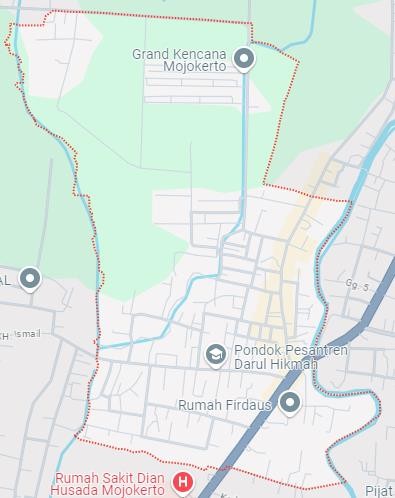 Gambar 1. Lokasi Penelitian Sumber : Google map, 2023Desa Kedungmaling memiliki luas 14,98 Ha yang terbagi menjadi 3 Dusun yaitu Dusun Kedungmaling I,II,III dan, dan terdiri dari 9 RW dan 25 RT. Secara fisik, Desa Kedungmaling termasuk dalam wilayah Daerah Aliran Sungai (DAS Kali Brantas dan Watu Dakon),Pengumpulan DataPeta Jaringan, Data Curah Hujan, Jumlah Penduduk, Peta Tata Guna Lahan, Peta Kontur, Peta Administrasi/Lokasi Studi, Peta Saluran, Peta Curah Hujan, Peta Arah Aliran, dan Peta Jenis Tanah.Bagan Alir Penelitian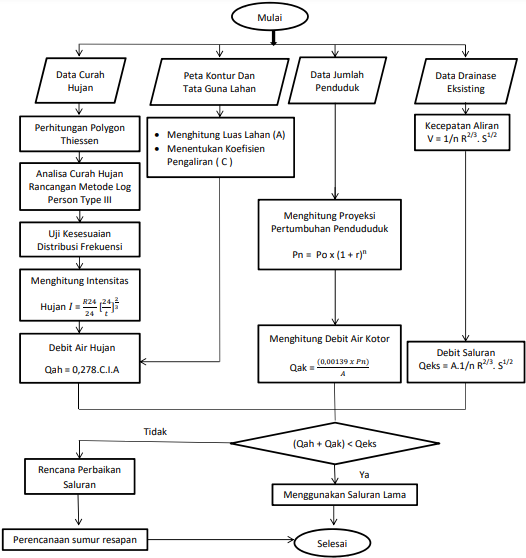 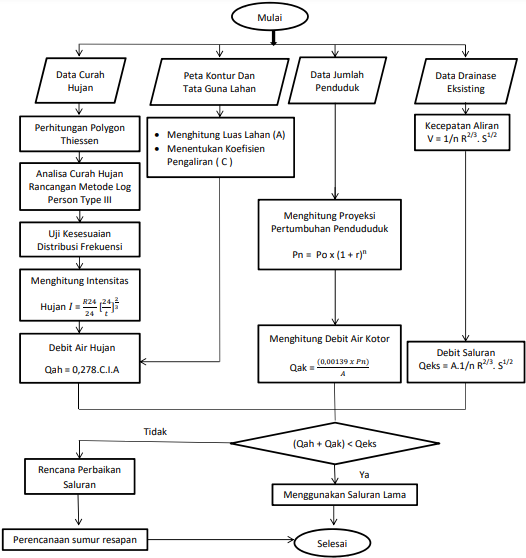 Gambar 2. Bagan Alir Penelitian dan ArcGis10.8Sumber : Analisa PribadiHASIL DAN PEMBAHASANUji konsistensi dataTabel 1. Uji Konsistensi Data Curah Hujan Stasiun SambirotoSumber : Hasil Perhitungan Excel ,2023Perhitungan Curah Hujan Rata-Rata DaerahPerhitungan Curah Hujan Rancangan Metode Log Pearson Type IIIAdapun perhitungan besarnya curah hujan racangan dengan kala ulang 5 tahun yang telah dinyatakan dengan anali G	= 0,850 + (0,842 – 0,850) x (−0,199−0) = 0,842−0,2−0Log Xt = Log 𝒳՟ + (G x S) = 2,016 + (0,842 x 0,099) = 2,0993620 = 10 Log Xt = 102,0993620 =125,708 mmTabel 2. Curah Hujan Rancangan Metode Log Pearson IIISumber : Hasil Perhitungan Excel, 2023Dalam menentukan luasan daerah pengaliran, dilakukan beberapa langkah pengerjaan pada aplikasi ArcGIS :Persiapkan data–data spasial atau peta digital berformat shapefile (.shp) wilayah studi, yakni Kecamatan Pungging. Peta tersebut dapat di download di situs atau web indogeospasial.com. Data spasial yang diperlukan adalah:Peta spasial Desa KedungmalingPeta spasial Jaringan jalan.shpKemudian buka aplikasi ArcGIS, jika sudah klik “add data”Kemudian pilih “Peta Desa Kedungmaling.shp” klik Ok.Jika sudah, akan terlihat seperti gambar dibawah ini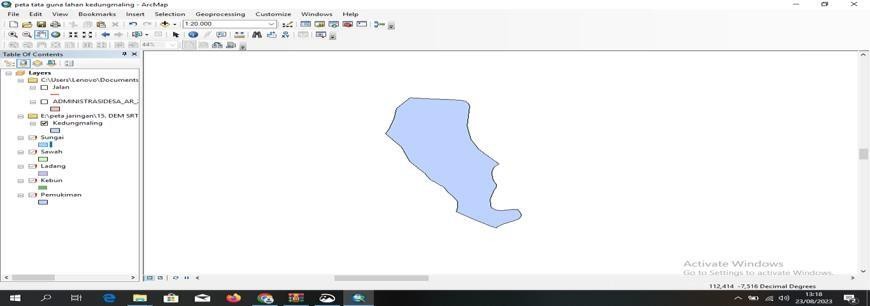 Gambar 3. Memasukkan Data Spasial Sumber: ArcGIS 10.8Kemudian input jaringan jalan berformat Shapefile (.Shp) Jika sudah, akan terlihat seperti gambar dibawah ini.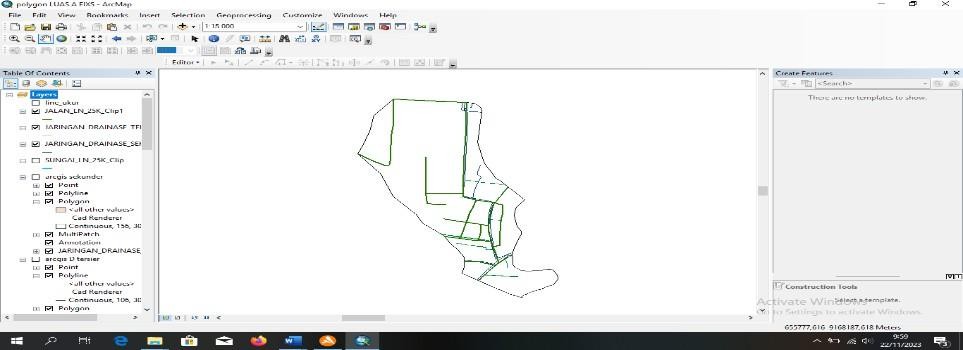 Gambar 4. Hasil Input Jaringan Jalan Sumber: ArcGIS 10.8Langkah selanjutnya yaitu melakukan editing pada peta wilayah studi (Peta Kecamatan.Shp)Klik kanan pada Peta Kecamatan.shpPilih edit featuresKemudian pilih start editingfile telah siap di edit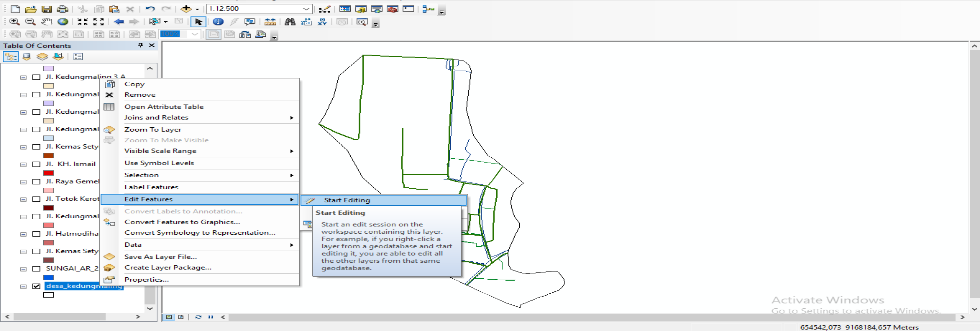 Gambar 5. Mengedit Peta Sumber: ArcGIS 10.8Plot digitasi luasan drainase sesuai nama jalan atau sesuai nama saluranPilih tools polygon pada Peta Kecamatan.Shp untuk mengedit petaPlot atau digitasi luasan drainase sesuai nama jalan atau nama saluran (contoh pada nama saluran pada jalan Kedungmaling 3 B )Kemudian Open attribute tabel pada Peta Desa Kedungmaling.ShpPilih tabel optionsPilih add fieldsPada kolom name masukkan “Nama_Saluran” dan pada kolom type pilih “text” klik Ok.Jika sudah, kolom baru pada attribute table isikan nama saluran “Kedungmaling 3 B”. Dalam proses ini dinamakan pembuatan database saluran drainase.Lakukan langkah serupa sampai ter-digitasi semua.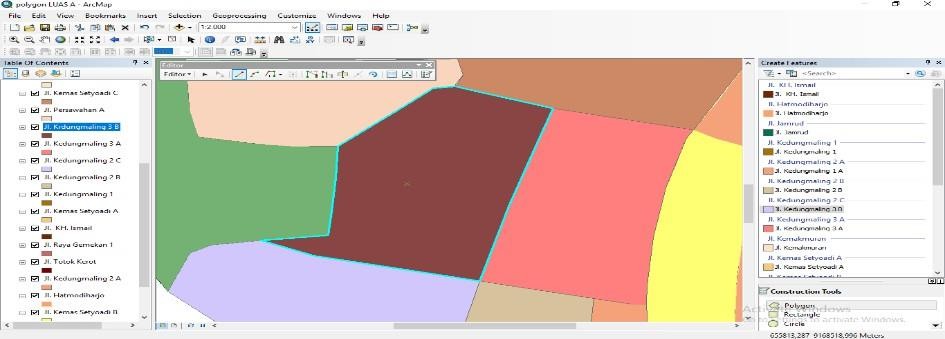 Gambar 6. Pembuatan Database Drainase Sumber: ArcGIS 10.8Menentukan Luas daerah aliran permukaanOpen attribute table pada Peta Kecamatan.ShpPilih table options dan klik “add fields”Pada kolom name masukkan “Luas km2” dan pada kolom type pilih “double” klik Ok.Klik kanan pada layers, kemudian pilih propertiesPilih kolom “coordinate system”. Karena Desa Kedungmaling terletak padaZona UTM 49S maka Pilih “Indonesia 1974 UTM Zone 49S” klik Ok.Kemudian kembali ke attribute table, klik kanan pada tabel “Luas_km2”kemudian pilih “Calculate Geometry”.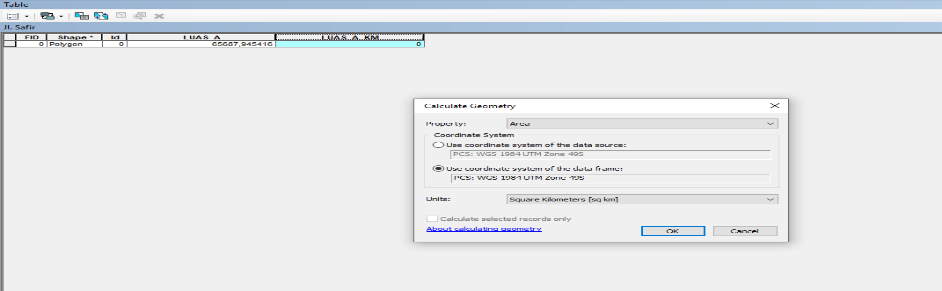 Gambar 7. Hasil Analisis ArcGIS Sumber: ArcGIS 10.8Pada kolom informasi Calculate Geometry, pilih “Square Kilometers”.Selesai.Tabel 3. Luas Daerah Pengaliran (A) di Desa KedungmalingSumber: Hasil Analisis ArcGIS, 2023Perhitungan Debit Air HujanQah	= 0,278 x C x I x A	= 0,278 x 0,3590 x 89,0985 x 0.0501	= 0.4455 m3/detikPerhitungan Debit Banjir RancanganQrancangan	= Qak + Qah	= 0.445470 + 0.001400 = 0,44687 m3/detikTabel 4. Debit Rancangan Pada Setiap SaluranSumber : Hasil Perhitungan 2023Perhitungan Kapasitas Saluran EksistingBentuk penampang saluran persegi (Saluran 1)Luas PenampangA = b x H = 0,17 x 0,34 = 0,058 m2Keliling basah penampangP = b x 2h = 0,17 x 2(0,05)  = 0,017 mJari-jari hidrolis saluranR = A/P = 0,058 / 0,017 = 3,400 mKecepatan aliran dalam saluranV sal = 1/n x R2/3 x S1/2 = 21,846 m3 /dtkDebit SaluranQ sal = A x V = 0,058 x 21,846 = 1,263 m3 /dtkEvaluasi Kapasitas Saluran DrainaseQ selisih	= Qek - Qr = 1,2627 - 0.4469 = 0,8158 m3 /dtk	Tabel 5. Hasil Evaluasi Saluran Drainase	Sumber : Hasil Perhitungan 2023Perencanaan Sumur ResapanContoh perhitungan pada saluran di Jl. Kedungmaling 2BBesarnya debit rencana (Qrencana)	= 1,08494 m3/dtkBesarnya debit kapasitas saluran eksisting (Qeks)	= 0,4660 m3/dtkNilai Qgenangan = Qselisih	= 0,6181 m3/dtkKoefisien Permeabilitas Tanah (K)	= 2,5 cm/jam= 0,00069444 m/dtk → 0,0007 m/dtkDimensi Sumur ResapanSumur resapan direncanakan berebentuk lingkaran dengan menggunakan material buis beton yang di bagian bawahnya menggunakan dinding porus ( tanah ) dengan ukuranDiameter (D) = 60 cm = 0,6 mJari -jari (r)	= 30 cm = 0,3 mKedalaman (H)	= 2 mPerhitungan Faktor Geometri (F)F = 2 x π x r	= 2 x 3,14 x 0,3 = 1,88 mPerhitungan Debit terserap sumur resapan ( Qresap )Q resap = F x K x H	= 1,88 x 0,0007 m/dtk x 2 m	= 0,00263 m³/dtkPerhitungan Debit tertampung sumur resapan ( Qtertampung )Q tertampung = Q renc - Q resap	= 0,98100 m³/dtk – 0,00263 m³/dtk	= 0,97837 m³/dtkKapasitas sumur resapan ( Vsr )Kapasitas sumur resapan dengan penampang lingkaran, Jari-jari sumur rencana = 0,30 m dan kedalaman 2 mVsr	= ¼ x π x D2 x H = 0,25 x 3,14 x 0,3² x 2 m	= 0,1413 m³Jumlah Sumur resapan ( n )Qselisihn	==𝑉𝑠𝑟0,6189 𝑚3/𝑑𝑒𝑡𝑖𝑘0,1413 m3=4,380 = 4 unitKapasitas Total Sumur resapan ( Vtotal )Vtotal  = Vsr x nn= 0,1413 x 4 = 0,62 m3/dtkJarak sumur resapan ( R )R	=	𝑃𝑎𝑛𝑗𝑎𝑛𝑔 Saluran𝐽𝑢𝑚𝑙𝑎ℎ 𝑆𝑢𝑚𝑢𝑟 𝑅𝑒𝑠𝑎𝑝𝑎𝑛=252 m = 58 m4 unitSehingga jarak yang dibutuhkan antar sumur resapan pada saluran di jalan Kedungmaling 2B adalah 58 m.- Perhitungan Efisiensi sumur resapan- Efisiensi =	𝑉 𝑡𝑜𝑡𝑎𝑙𝑄 𝑔𝑒𝑛𝑎𝑛𝑔𝑎𝑛x 100 % =	0,620,6189x 100 % = 100%PENUTUPKesimpulanBerdasarkan rumusan masalah dan hasil perhitungan dengan menggunakan data-data yang sudah ada, maka hasil dari studi alternatif sistem drainase berbasis ecodrainage di Kawasan Desa Kedungmaling Kecamatan Sooko Kabupaten Mojokerto ini dapat disimpulkan bahwa sebagai berikut:Besarnya curah hujan rancangan pada 10 tahun ke depan di kawasan Desa Kedungmaling Kecamatan Sooko Kabupaten Mojokerto adalah sebesar 138,965 mm.Besarnya debit banjir rancangan pada kawasan Desa Kedungmaling Kecamatan Sooko Kabupaten Mojokerto memiliki Qranc = 0.0326 m3/detik (Minimal) dan Qranc = 2,5040 m3/detik (Maksimal)Dari hasil perhitungan evaluasi saluran drainase dapat diketahui bahwa tidak semua saluran drainase dapat menampung debit banjir rancangan dengan kala ulang 10 tahun. Dari 22 saluran drainase yang sudah dievaluasi terdapat 10 saluran drainase yang tidak mampu menampung debit banjir rancangan. Untuk mengatasi masalah ini maka dapat dilakukan penambahan 45 sumur resapan pada saluran dengan minimum 1unit dengan debit genangan 0,3108 m3/detik dan maksimum 9 unit dengan debit genangan 1,3125 m3/detik.SaranUntuk hal yang menjadi lebih baik dalam penelitian ini terdapat beberapa saran yang harus diberikam pada studi perencanaan ini adalah :Pada penelitian evaluasi drainase ini analisa yang digunakan adalah Aplikasi GIS (Geografis Information System) untuk penelitian evaluasi drainase selanjutnya dapat menggunakan Aplikasi EPA-SWMMUntuk mengatasi permasalahan berlebihnya debit banjir di penelitian ini menggunakan konsep drainase berwawasan lingkungan dengan merencanakan pembuatan Sumur Resapan, dan untuk konsep draianse berwawasan lingkungan pada penelitian selanjutnya bisa menggunakan perencanaan kolam konservasi, river side polder dan lain sebagainya yang fungsinya hampir sama yaitumeningkatkan daya serap air hujan pada tanah untuk membantu mengatasi banjir.Selain perbaikan saluran drainase, perlu pula dipertimbangkan untuk membangun bangunan air seperti pintu air yang berfungsi untuk mengatasi masalah banjir di Kabupaten Mojokerto..DAFTAR PUSTAKANoerhayati, E., & Rachmawati, A. (n.d.). Perencanaan Sumur Resapan Air Hujan Pada Perumahan The Araya Cluster Jasmine Valley Malang.Putri, H. P., Suprapto, B., & Rachmawati, A. (n.d.). Studi Evaluasi Saluran Drainase Di Kecamatan Tarakan Tengah Kota Tarakan. 9.Rahmawati, A., Damayanti, A., & Soedjono, E. S. (2015). Evaluasi Sistem Drainase Terhadap enanggulangan Genangan di Kota Sidoarjo, Brantas Catchment Area.Rachmawati, A., & Haryono, J. M. (2010). Aplikasi Sig (Sistem Informasi Geografis) Untuk Evaluasi Sistem Jaringan Drainase Di Sub Das Lowokwaru Kota Malang. Jurnal Rekayasa Sipil, 4, 13.No.TahunKejadianYi(mm)Sk*Dy2Sk**aBCd = c – Yre = d2/nf = d/Dy1.20131125,903,480,262.20141103,901,520,173.201515245,90210,682,014.20161125,903,480,265.201712114,9022,200,656.201869-37,10137,64-1,627.201985-21,1044,52-0,928.202088-18,1032,76-0,799.202188-18,1032,76-0,7910.202212417,9032,040,78∑106122,83Rata – Rata (Yr)Rata – Rata (Yr)106,1Kala UlangPr (%)CsGlog XSLog XtX(mm)520-0.1990.8422.0160.0992.0993620125.7081010-0.1991.2822.0160.0992.1429061138.965254-0.1992.7462.0160.0992.2878189194.008No.KodeSaluranNama SaluranLuas LahanA (Km²)11Santren 10,050122Gemekan 20,011132AGemekan 2A0,016743Kh. Ismail 30,018655Kemas Setyoadi 50,029265AKemas Setyoadi 5A0,013675BKemas Setyoadi 5B0,008885CKemas Setyoadi 5C0,024795DKemas Setyoadi 5D0,0101106Kedungmaling 60,0134117Kedungmaling 70,0073127AKedungmaling 7A0,0140137CKedungmaling 7C0,0274148Kedungmaling 80,0234158AKedungmaling 8A0,0269169Hatmodiharjo 90,05751710Persawahan 100,01601810APersawahan 10A0,07491910BPersawahan 10B0,11002011Kemakmuran 110,06922112Jamrud 120,20152213Safir 130,0657No.Kode SaluranNama SaluranDebit AirHujan (Qah) m3/detikDebit AirKotor (Qak) m3/detikDebit Rancangan (Qr)m3/detik11Santren 10,4454700,0014000,4468722Gemekan 20,3208390,0003100,3211532AGemekan 2A0,2710610,0004670,2715343Kh. Ismail 30,3957390,0005200,3962655Kemas Setyoadi 50,6810440,0008160,6818665AKemas Setyoadi 5A0,2885950,0003800,2889875BKemas Setyoadi 5B0,2040690,0002460,2043185CKemas Setyoadi 5C0,1810770,0006900,1817795DKemas Setyoadi 5D0,0288230,0002820,02911106Kedungmaling 60,2841530,0003740,28453117Kedungmaling 70,2254550,0002040,22566127AKedungmaling 7A0,0281650,0003910,02856137CKedungmaling 7C0,5251080,0007660,52587148Kedungmaling 80,5108930,0006540,51155158AKedungmaling 8A0,5297570,0007520,53051169Hatmodiharjo 91,1209740,0016071,122581710Persawahan 100,4454280,0004470,445881810APersawahan 10A0,4081540,0020930,410251910BPersawahan 10B0,3630230,0030740,366102011Kemakmuran 110,2119970,0019340,213932112Jamrud 120,3315500,0038020,335352213Safir 130,0307900,0018360,03263No.Kode SaluranNama SaluranQeks (m3/detik)Qr sistem (m3/detik)QSelisih (m3/detik)Keterangan11Santren 11,26270,44690,8158Memenuhi22Gemekan 26,70770,76805,9397Memenuhi32AGemekan 2A2,98111,03951,9415Memenuhi43Kh. Ismail 33,54560,39633,1494Memenuhi55Kemas Setyoadi 51,66302,5040-0,8410Tidak Memenuhi65AKemas Setyoadi 5A0,99781,6159-0,6181Tidak Memenuhi75BKemas Setyoadi 5B0,99781,3269-0,3291Tidak Memenuhi85CKemas Setyoadi 5C1,93370,18181,7519Memenuhi95DKemas Setyoadi 5D1,53290,21091,3220Memenuhi106Kedungmaling 60,80720,28450,5226Memenuhi117Kedungmaling 70,50961,8221-1,3125Tidak Memenuhi127AKedungmaling 7A0,46601,0849-0,6189Tidak Memenuhi137CKedungmaling 7C0,21500,5259-0,3108Tidak Memenuhi148Kedungmaling 80,19290,5115-0,3187Tidak Memenuhi158AKedungmaling 8A0,19290,5305-0,3377Tidak Memenuhi169Hatmodiharjo 90,43201,1226-0,6906Tidak Memenuhi1710Persawahan 102,20760,81201,3956Memenuhi1810APersawahan 10A4,79681,64703,1498Memenuhi1910BPersawahan 10B0,86930,33050,5388Memenuhi2011Kemakmuran 117,51730,24307,2743Memenuhi2112Jamrud 120,99781,9824-0,9846Tidak Memenuhi2213Safir 131,93370,03261,9010Memenuhi